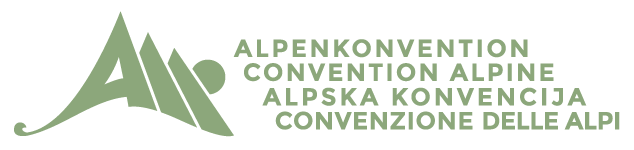 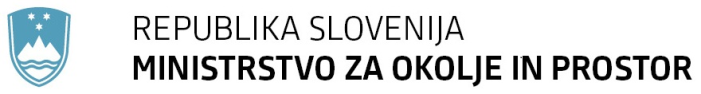 11. dan Alpske konvencije in Svetovni dan tal Ohranimo živa tla, varujmo njihovo biotsko pestrost 4. december 2020, Slovenski planinski muzej Mojstrana, on-line Fb: Slovenski planinski muzej  in Vimeo: https://vimeo.com/event/5120709.30–15.00 	PROGRAM POSVETA9.30 		Vključevanje udeležencev10.00–10.15	Pozdravni nagovoriMag. Andrej Vizjak, minister za okolje in prostorDr. Jože Podgoršek, minister za kmetijstvo, gozdarstvo in prehrano Alenka Smerkolj, generalna sekretarka Alpske konvencije Irena Benedičič Lačen, v.d. direktorice Gornjesavskega muzeja Jesenice, Slovenski planinski muzej, Info točka Alpske konvencije Blanka Bartol, vodja slovenske delegacije v Stalnem odboru Alpske konference, moderiranje dogodka10.15–11.00	Alpska konvencija in okviri varstva in ravnanja s tlemiAlpska konvencija, protokoli, Alpski sistem podnebnih ciljev in kažipot za tla danes, Živa Novljan, Stalni sekretariat Alpske konvencije Izvajanje protokola o varstvu in zaščiti tal Alpske konvencije - Delovna skupina za varstvo tal, Petra Božič, Ministrstvo za kmetijstvo, gozdarstvo in prehranoUporaba protokolov: Protokol urejanje prostora in trajnostni razvoj in Protokol varstvo tal, Jernej Červek, Ministrstvo za okolje in prostor, Odbor za preverjanje Alpske konvencije11.00–12.00	Vloga tal za naravo, družbo in gospodarstvoOGLED FILMA 1: “Ohranimo tla živa, varujmo njihovo biotsko pestrost ” (FAO) Komentar ter poudarki »Ohranimo tla živa«, dr. Marjetka Suhadolc, UL, Biotehniška fakulteta, Oddelek za agronomijo Vloga kmetijskih tal za pridelavo hrane in prilagajanje na podnebne spremembe, dr. Jože Ileršič, Ministrstvo za kmetijstvo, gozdarstvo in prehranoOhranitveno kmetijstvo – prispevek k večanju biotske pestrosti kmetijskih tal, dr. Rok Mihelič, UL, Biotehniška fakulteta, Oddelek za agronomijo Načrtovanje prostorskega razvoja in vloga tal, Nuša Britovšek, Locus. d.o.o.12.00		Odmor  Gorska krajina in tla, fotografije12.15–13.10	Vloga tal za naravo, družbo in gospodarstvoOGLED FILMA 2: »Potencial tal« (Links4Soils)Komentar filma in poudarki, mag. Jože Papež, Platforma PLANALP Alpske konvencijeOGLED FILMA 3: Spreminjanje podnebja (Links4Soils)Komentar filma in poudarki, dr. Andreja Sušnik, Agencija RS za okolje OGLED FILMA 4: Impuls4Action Z racionalno rabo prostora do trajnostnih lokalnih skupnosti, mag. Stanka Klemenčič Kosi, KGZS – Zavod Maribor 13.10–14.00	Krepitev znanj in zavedanj o pomenu talSlovensko partnerstvo za tla, Helena Matoz, Ministrstvo za okolje in prostor Alpsko partnerstvo za tla, dr. Borut Vrščaj, Kmetijski inštitut SlovenijeEkosistemske storitve tal, dr. Borut Vrščaj, Kmetijski inštitut SlovenijePredstavitev Platforme za tla Alp in spletne aplikacije »Ocena za tla« Jurka Lesjak, mag. inž. agr., Kmetijski inštitut Slovenije Bonton o tleh, Jurka Lesjak, mag. inž. agr. Kmetijski inštitut Slovenije14:00–14.50	Izzivi in priložnosti na področju varstva in trajnostne rabe tal, panelna razpravaV razpravi bodo sodelovali: Alenka Smerkolj, generalna sekretarka Alpske konvencije (tbc), dr. Borut Vrščaj, Alpsko/slovensko partnerstvo za tla, Barbara Radovan, Ministrstvo za okolje in prostor - Direktorat za prostor, graditev in stanovanja, Petra Božič, Ministrstvo za kmetijstvo, gozdarstvo in prehrano, dr. Marjetka Suhadolc, Biotehniška fakulteta UL, dr. Aleš Poljanec, Zavod za gozdove SlovenijeVprašanja in predlogi udeležencev14.50–15.00	Sporočila panela Mag. Lenča Humerca Šolar, Ministrstvo za okolje in prostorZaključek dopoldanskega dela16.00–18.00	PROGRAM ZA ZAINTERESIRANO JAVNOST16.00		Ogled filmov o tlehFilm 1 : Ohranimo tla živa, varujmo njihovo biotsko pestrost (FAO)Film 2:  Potencial tal (Links4Soils)Film 3: Spreminjanje podnebja (Links4Soils)Film 4: Impuls4Action16:30		Virtualen sprehod po razstavi SPM  »10 sidrišč slovenskega alpinizma«Vabljeni k ogledu posnetkov dopoldanskega dela na:Fb: Slovenski planinski muzej  in Vimeo: https://vimeo.com/event/512070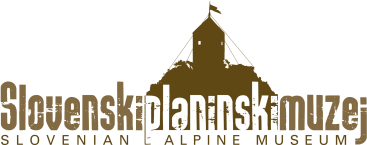 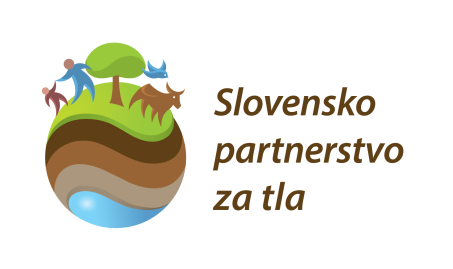 